        Guide for Initial Mentoring Conversation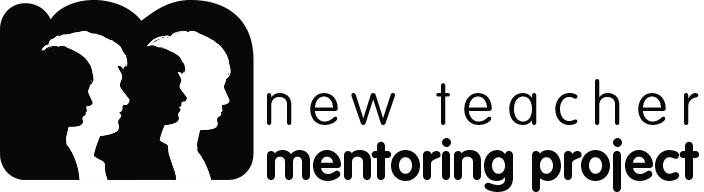 Who are we?Guide for Initial Mentoring Conversation (cont’d) How are we going to learn and work together?AD:wl:tfeuConversation AgendaStrategies for ConversationPossible QuestionsTake time to get to know each other and each partner’s professional historyShare the highs and lows of teaching last year. Search for commonalities and differences in your teaching paths. Tell me about your teaching history –where and what have you taught prior to this year?What motivated you to become a teacher? What are you most passionate about as an educator? Share mentoring stories and perceptionsShare your previous mentoring experiences with your mentoring partner. Discuss perceptions of mentoring in a school context.What did you like about your mentoring experiences? What did you learn from those experiences? What would you like to carry forward into this relationship? What might be some of the pitfalls of mentoring we would want to avoid?Discuss learning interests and focusDiscuss your mentee’s career vision and hopes. Articulate broad learning goals and the reasons they are important.Tell me what encouraged you to apply as a mentee to this program.What do you hope to accomplish this year? What are you most concerned about? Determine mentoring relationship needs, expectations, and assumptionsAsk your mentoring partner what he or she wants, needs, and expects out of the relationship. What are your expectations for me as your mentor? In what ways do you hope I can directly support you this year?What would ‘success’ look like for our mentor/mentee relationship?Is there anything that makes you uncomfortable about establishing this mentoring partnership?How do we see the roles and responsibilities for each of us in this relationship?Discuss personal and learning stylesTalk about your learning styles and preferences and how these affect the way you work. You may have data from some learning style inventory instruments such as Myers-Briggs, Multiple Intelligences, etc.How would you describe your learning style?How might we best build on our learning styles as we work together? Conversation AgendaPurpose for ConversationPossible QuestionsPlan logistics of meeting arrangements (e.g., when to meet, best places,  electronic communication guidelines, documenting meetings, etc.)It is important that the partnership have flexibility to fit within your busy lives, and also that there be a way to create continuity between meetings. Establishing the logistics of when and where to meet, and how to maintain communication and continuity will lead to a more successful and committed relationship.What are some ways we can best maintain communication? How often do we want to connect with each other? What electronic communication will work best for us? Where is the best place for us to meet and plan together? What are the best times to meet? How can we document our activity and goals? Discuss confidentialityFinding agreement between you and your mentee regarding what confidentiality looks like in your partnership is critical. Trust can easily be undone if confidentiality is breached. What does confidentiality mean for each of us? What are we comfortable sharing about our work with others (colleagues and administrators)? What are we not comfortable sharing with others (colleagues and administrators)?Create and discuss ground rulesEstablishing norms and guidelines to manage mutual expectations will minimize the likelihood of issues arising. It also provides a means of giving ongoing feedback to one another about how things are going in the mentoring partnership. What are our expectations for meeting together? Is it okay to drop in on each other? Are there times we want to reserve as personal time? How shall we deal with cancellations of planned meeting time? What process can we have in place if we come across stumbling blocks that interfere with our partnership (e.g., feeling overwhelmed by the commitments made)?How might we revisit these guidelines periodically?  Discuss hot buttonsBeing aware of one another’s hot button issues early in the relationship helps to avoid pushing them. What are the things that personally irk you? (Examples:  answering your cell during our meeting time, being late, multitasking, not following through with a commitment, etc.) 